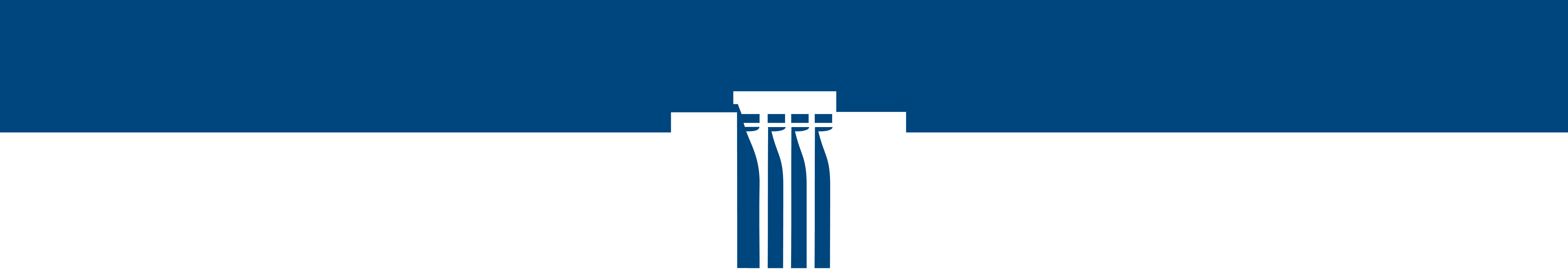 Samþykki deildar/sviðs fyrir skiptinámi Nafn nemanda: ____________________________________Kennitala: ____________________________________Skólaár: 2021-2022  Samþykki fyrir skiptinámi er veitt með þeim fyrirvara að nemandi uppfylli öll skilyrði fyrir skiptinámi áður en dvölin hefst. Nemandi skal einnig fá samþykki fyrir vali á námskeiðum og skila inn námssamningi til Alþjóðasviðs fyrir uppgefinn frest. Almenn skilyrði fyrir skiptinámi:Nemendur skulu vera í 30 ECTS á misseri í skiptináminuGrunnnemar þurfa að hafa lokið a.m.k. 60 ECTS einingum áður en skiptinám hefstMeðaleinkunn nemenda má ekki vera lægri en 6,0 þegar sótt er um skiptinámEkki er hægt að skipta sama skólaárinu milli tveggja gestaskólaNemendur verða að eiga a.m.k. 22,5 ECTS af námskeiðum eftir í námi sínu til að fara í skiptinám í eitt misseri og 45 ECTS af námskeiðum til að fara í tvö misseriFrekari skilyrði fyrir skiptinámi má kynna sér á vefsíðu Alþjóðasviðshttps://www.hi.is/nam/skilyrdi_fyrir_skiptinami  Undirskrift fulltrúa deildar/sviðs, dagsetning